JUSTIFICATION FOR THE NON-SUBSTANTIVE CHANGECOLLECTION 3060-0484	The Commission is requesting the approval for a non-substantive change request for collection 3060-0484, the Network Outage Reporting System (NORS) information collection from the Office of Management and Budget (OMB).   The Commission wants to add detail in an existing drop-down menu.  Therefore, the purpose of this modification is to help the NORS team track outages involving cybersecurity threats, as distinguished from those involving physical vandalism such as a cut cable.  The system currently has a yes/no/unknown drop-down for whether an outage was malicious, with a free text box for an explanation.  Service providers will almost always know whether a malicious outage was caused by a cyber event or physical damage, but they do not always specify that in the current text box since it does not prompt them to distinguish between the two causes.  We therefore propose to split the “yes” drop-down into two choices for cyber and physical events, keeping everything else as-is.  This change also will not impact the burden hours or cost burden for collection 3060-0484.
The proposed changes to the drop-down are as follows: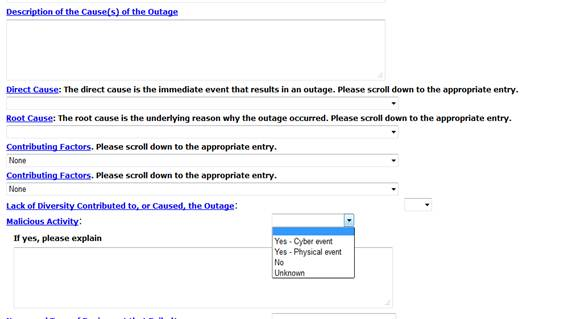 